2019 Senior Session Viola RequirementsMajor scales, MEMORIZED, through three flats and sharps (2 octaves minimum, 3 preferred)Melodic minor scales, MEMORIZED—C, D, and G minors (2 octaves minimum, 3 preferred)Two prepared etudes (see below)Sight reading—to be provided by adjudicator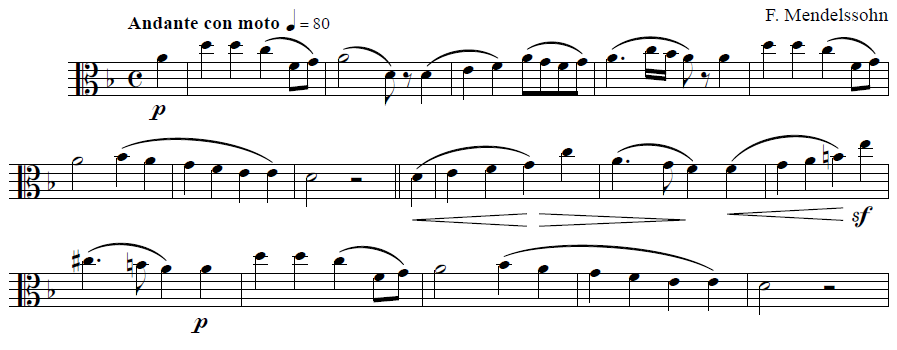 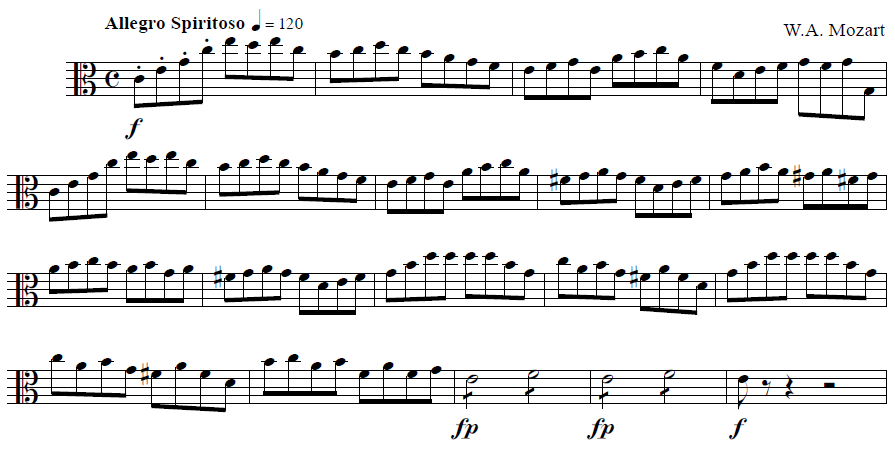 